Hello! My name is Flat Stanley and I come from _____________ class at __________ School. Our class read a story about me called Flat Stanley by Jeff Brown. It is a story about how I am accidentally flattened when my bulletin board falls on me while I am sleeping. It sounds like a tragedy but I make the most of this dilemma. I’m able to slide under doors, retrieve a lost ring and fly like a kite. Best of all, because I am small I can easily fit inside an envelope and travel via the postal service-all fro a price of a stamp. Each student in our class made their own Flat Stanley. My owner’s name is _______________. Then they each mailed their Stanley to one person. Now here is where your help is needed to make this learning adventure a success. Please send a memento of my adventure, such as a snapshot of you and me (Stanley) a postcard of your area, or a letter telling our class about my adventure with you. I hope that I will visit many different states and countries. The class will keep track of where I travel on a large map in the classroom.Thank you for helping support this learning experience.Sincerely,______________________.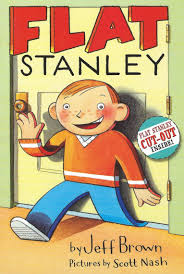 